JOY ANN Address: BUR DUBAI, DUBAI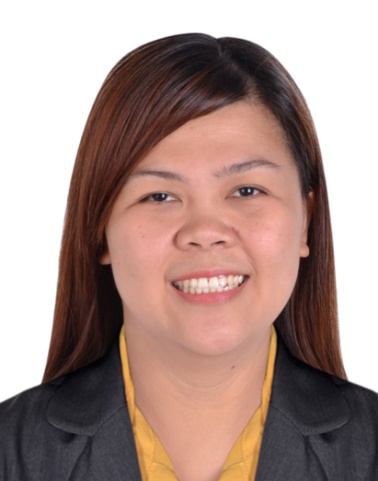 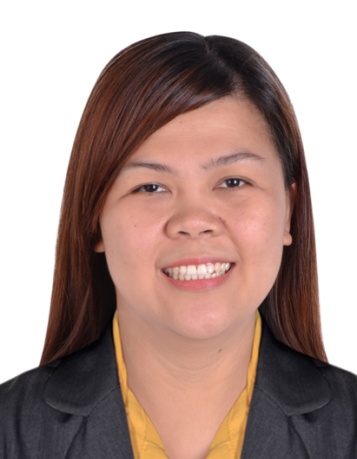 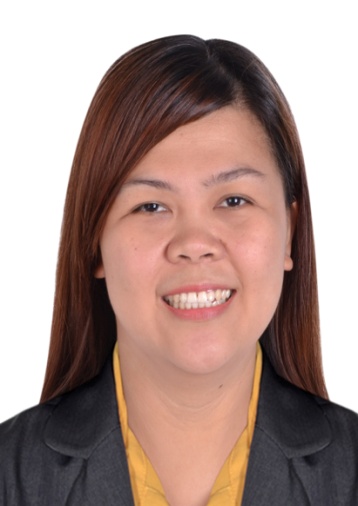 CAREER OBJECTIVE:        To achieve job excellence, pursuing to learn more and grow. Willing to be trained and eager to apply experiences to contribute to a better performance of the team.WORK EXPERIENCE(s):Dubai, UAEReceptionist/PA to the CEOJanuary 2016 – May 2016	Duties and Responsibilities:Answersthe main phone lineandhandlecaller’sinquirieswheneverpossible    Re-directs calls as appropriate and take adequate messages when requiredWelcomes visitors by greeting them, in person or on the telephone.Respond to public inquiriesDirects visitors by maintaining employee and department directoriesDeals with incoming and outgoing posts/courier documentsKeepsa log of incoming and outgoing posts/courier documents.    Deals with Client Services Inbox; ensures emails are forwarded to appropriatedepartmentKeepsan adequate inventory of office and kitchen suppliesEnsures that the reception area is in orderManages the reservations of the board and meeting roomsAssists the CEO and other staff as requested    Responsible for addition/cancellations of health insurance when new staffjoins/leaves the companyMaintains a current and accurate filing systemHandles petty cash for additional office expensesPerforms other related duties as requiredEZ Phone, Inc.Pasig City, PhilippinesPosition: English Instructor (Online)July 2012 – December 15, 2015	Duties and Responsibilities:		Doing the level tests to encourage students to enroll and assess their English levels;suggest information about the program on how to improve their English skills.Educate Korean students on proper usage of English language along with theInterviewprocess and questionnaires to enhance their career development.Closely monitor their language comprehension and usage progress.Use alternative teaching strategies to help students progress and learn more effectively.Generate or adapt learning articles for the student.Assign English educational homework prior to class session in order for them topractice and apply  the lessons in everyday conversation.Attend teachers meetings and trainings to enhance teaching skills and to discussabout  program trend analysis; contributes to team effort by accomplishing related results as needed.Manage the delivery of training and development program and, in more senior role,devise a training strategy for the organization; monitor, review and evaluate the progress of trainees through  questionnaires, sample classes and discussions withthe manager; keeping up to date with  developments in training by reading relevant journals.Resolves service problems by clarifying the client's complaint; determining the cause of the problem; selecting and explaining the best long term action plan to rectify theproblem; expediting correction or adjustment; following up to ensure resolution.Perform English proficiency lessons using Pickup Study in which able to provide the following:Track student class scheduleKnowledge articlesStudent performance ratingClass session recordingStudent profileInstant message channelWest Contacts Services.Makati City, PhilippinesPosition: Listener Care RepresentativeJanuary 2012 – June 2012	Duties and Responsibilities:		Answers customer inquiries/communications as required.		Maintains detailed call activity reports and input them to on the customer’s accountinformationfor updating.		Attends regular customer service departmental meetings.Payments and Billing - accept payment by debit or credit card, offer self-serve payment solutions, and explain charges on the customer’s bill.Product features - assist customers with radio orders, change programming packages, equipment upgrades, and general questions.Technical Support - troubleshoot a variety of technical issues, from signal loss to radioservice activation.Sales - use a consultative approach to educate and offer existing customers additional products and services to enhance their listening experienceProvides back-up support to other group members in the performance of job duties andrequired.Supports/participates in the organization’s Continuous Improvement Program.	Performs other related duties as assigned by management.IVOLINE Inc.Mandaluyong City, PhilippinesPosition: English Instructor AssociateMarch 2006 – November 2011Duties and Responsibilities:		Educate Korean students on proper usage of English language along with theInterviewprocess and questionnaires to enhance their career development.Closely monitor their language comprehension and usage progress.Use alternative teaching strategies to help students progress and learn more effectively.Generate or adapt learning articles for the student.Assign English educational homework before the class session for them topractice andbe able apply  the lessons in their everyday conversation.Participate one teachers meetings and trainings to enhance teaching skills andcontributes to team effort by accomplishing related results as needed.Resolves service problems by clarifying the client's complaint; determining the cause of the problem; selecting and explaining the best long term action plan to rectify theproblem; expediting correction or adjustment; following up to ensure resolution.Perform English proficiency lessons using the IVOLINE teaching resources which provide the following:Monitor student class scheduleKnowledge articlesStudent performance ratingClass session recordingStudent profile            SKILLS: Literate Microsoft Office Suite User Internet Application (Email and Internet usage) Basic PC trouble shooting English Proficiency Customer Service	KEY QUALIFICATIONS: Motivated, driven and focused on achieving in a fast paced environment. Have a competitive attitude and can thrive under pressure. Well-organized, eager to learn and pro-active.Fast learner, hardworking, creative, flexible and efficient work habit.An efficient, organized, and approachable person; willing to help and work with the team.PERSONAL INFORMATION:Birth Date :4 June 1984Birth Place :Batangas, PhilippinesNationality : FilipinoGender : FemaleCivil Status : SingleValidity :17 February 2020Language : English, TagalogVisa : Employment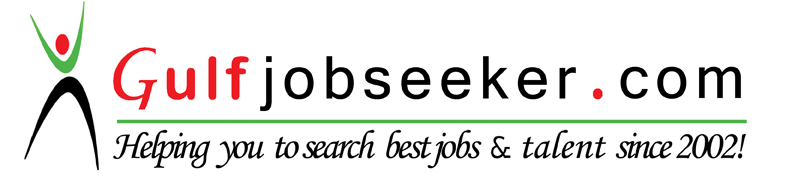 